Školní vzdělávací programŠkolní družinyNedomice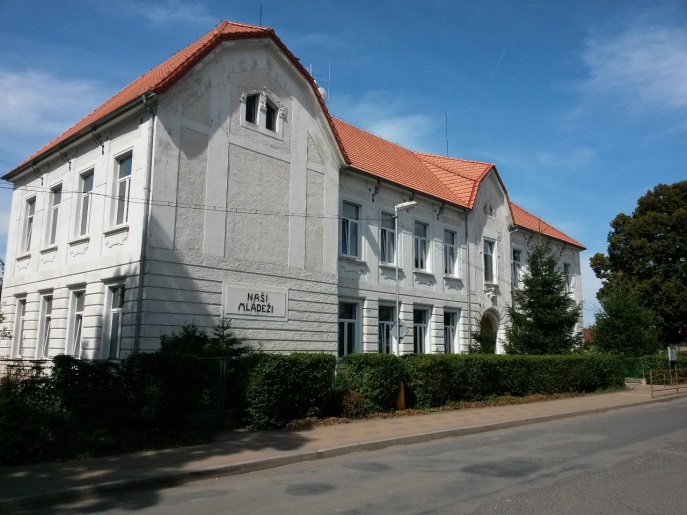 MOTTO:Družina… místo kam chodíme rádiZákladní a Mateřská škola Nedomice 78Školní vzdělávací program školní družinyObsahI. Identifikace školní družinylI. Cíle vzdělávání ve školní družiněllI. Metody a formy prácelV. Obsah vzdělávání – měsíční plány ŠDV. Časový plán – roční tematický plán ŠD, ŠVP naší školyVI. Charakteristika školní družinyZákladní a Mateřská škola Nedomice 78Školní vzdělávací program školní družinyI.Identifikace ŠD, základní údaje o ŠD, adresa: ŠD při Základní škole Nedomice, Nedomice 78, p. Dřísy 27714 Zřizovatel: Obecní úřad Nedomice Ředitelka školy: Hana KrupičkováVychovatelka: Bc.Veronika Hámoňová Provoz ŠD: 7.30 –   8.30 h                  11, 40 – 16,00 h Telefon: 704 615 210            E -mail : zsamsnedomice@gmail.com              IČO :  71000445Základní a Mateřská škola Nedomice 78Školní vzdělávací program školní družinylI. Cíle vzdělávání ve školní družiněUpravuje:Školský zákon § 2 odst. 2;Vyhláška 74/2005 Sbírky zákonů § 8 odstavec 5, 6Program školní družinyUmožňuje, aby vychovatelka s dětmi plánovala a realizovala činnosti, které děti zaujmou, naplňují jejich přání a potřeby.Děti se podílejí na tvorbě programu.Při každodenní práci máme na zřeteli cíle stanovené rámcovým vzdělávacím programem (RVP).Rozvrh činnosti je sestaven tak, aby vyhovoval požadavkům duševní hygieny – střídání klidných a pohybově náročných činností, práce a odpočinku, organizovaných a spontánních činností.Základní a Mateřská škola Nedomice 78Školní vzdělávací program školní družinyllI. Metody a formy práceČinnosti ve školní družině:PravidelnéPříležitostné akceSpontánní aktivityOdpočinkovéPříprava na vyučováníPravidelné činnosti:Pobyt venku, odpočinkové a rekreační činnostiHygienické návyky a stolováníSkupinové práce, soutěže, kvízyZájmové útvary – sportovní, informatika, výtvarná a pracovní výchovaHry v přírodě, přírodovědné kvízyČetba, dramatizaceVycházky zaměřené na dopravní a brannou výchovu, přírodovědné vycházkyVyužívání všech prostor školy – tělocvična, počítačová učebna, hřiště (zahrada školy)Rozhovory – předcházení úrazům, první pomoc, obsah lékárničky, šikana, bezpečnost před každou činností, akcíPříležitostné činnosti:Rozhovory – o chování na veřejnosti, v kulturních zařízeních, v dopravních prostředcích, prevence drogové závislosti, kriminalita dětí a šikanySportovní soutěže, výletyDopravní soutěž, přírodovědná soutěž, branná soutěž, kvízyLehkoatletické závodyOslavy dne dětíČinnosti tématické – podle ročních období, svátků, současného dění ve společnosti u nás, ve světě, v naší vesnici a školeSpontánní činnosti:Klidové činnosti po oběděPo organizovaných činnostech při pobytu venku následuje možnost spontánních herČinnosti ranní a koncové školní družinyVychovatelka zajišťuje nejen bezpečnost, ale také navozuje, podněcuje, motivuje některé vlastní aktivity dětí a řeší každodenní konfliktní situace.Odpočinkové činnosti:Chápeme ve smyslu klidových činností, ale jako aktivní odpočinek – rekreační činnostiČetba, dramatizace, hry „na něco“, společenské hry, hry se stavebnicemi, hry s dětskými kartami, kvartety …Příprava na vyučování:Didaktické hryPráce s mapou, literaturou, encyklopedie, multimediální výchova¨Sebevzdělávací činnost – přírodovědné kvízy, rébusy, osmisměrky, kvízy pro děti, hlavolamyZákladní a Mateřská škola Nedomice 78Školní vzdělávací program školní družinyIV. Měsíční tématický plán práceZáří – Poznáváme seVerbální:Jména a příjmeníRodina – rodiče, prarodiče, sourozenci, funkce rodinyPohádky vyprávění dramatizaceLogopedicko – matematické:Počítání kamarádů: počet chlapců a dívekPojmy více a méně, hodně a málo, před a zaHry: Domino, matematické domino, kvarteta, kvízy, sudoku, pohybové hryProstorová:Exkurze po budově školy a okolí školySeznámení s režimem školní družiny, vychovatelkamiVycházky po okolí, cesta do školy – kresbaTělesně kinestetická:Opakování oblíbených herSeznámení s novými pohybovými hrami Společná diskotékaSeznamovací hry Hudební:Hudební hádankyZpěv známých písní Poslech DVD, CD dle vlastního výběru dětíInterpersonální:Společenské hryVztah dítě a rodič, dítě a vychovatelka, dítě a kamarádVystihnout charakteristické znaky kamaráda – kresba, malbaSprávná výživa, stolování, pitný režim, čistotaIntrapersonální:SebepoznáváníProč mám rád svého kamaráda?Jaké by bylo, kdybych neměl kamaráda?Jaké vlastnosti by měl mít můj kamarád?Přírodní:Pobyt v příroděKartotéka stromů, zvířatPráce s encyklopedií, atlasyFilmy s přírodovědnou tématikouZákladní a Mateřská škola Nedomice 78Školní vzdělávací program školní družinyIV. Měsíční tématický plánŘíjen – Plod rokuVerbální:Co patří a nepatří do přírodyOvoce, zelenina, jak nám prospívá, co se jí, jak se pěstujeRozhovory o přírodě – změny v přírodě, život zvířat, vyprávěníLogicko – matematická:Práce s encyklopediemi, atlasyDidaktické hry Hádanky, přísloví, křížovkyStolní hryProstorová:Modelování ovoce, zeleniny, hubZapouštění podzimních barevTiskátka s jablek, brambor, otisky z lístků, navlékání bramborových korálkůTělesně – kinestetická:Pohybové hryMíčové hryHudební:Písničky s podzimní tématikouPoslech a zpěv písníInterpersonální:Pravidla zdvořilého chováníUznávat práva druhýchZtvárnění podzimu ve výtvarné a pracovní výchověIntrapersonální:Všímáme si věcí, dějů a lidí kolem násSpolečná degustace – Hádej, co jíš?HryPřírodní:Vycházky do přírody, pozorování přírody, zahrádek, sklizní ovoce a zeleninySběr přírodnin a práce s nimiEkologická výchovaStavby domečků – využití přírodnin Základní a Mateřská škola Nedomice 78Školní vzdělávací program školní družinyIV. Měsíční tématický plánListopad – Nebe plné drakůVerbální:Seznámení s básničkou, pohádkou na téma drakPohádka na pokračování – společné díloHryUčíme se telefonovat, zdravit, správně se vyjádřit, když něco chciLogicko – matematická:Hry – dle tématuSoutěže – dle tématuDidaktické hry – matematickéProstorová:Výroba draka, ježka Otisky listí, aranžováníTechniky: vyšívání, zvířátka z korálkůPráce s papírem, kartonem Navlékání listů, přírodninTělesně – kinestetická:Překážkové dráhyHry: přetahovaná, řemeslaPohybové hry: viz materiál školní družinyHudební:Písničky se zaměřením na řemesla Diskotéka Hudební hry Interpersonální:Hry - společnéDramatizace pohádky dle výběru dětíHry: zábavnéIntrapersonální:Jak co funguje? – stroje, DVD, satelit, počítač atd.Materiály dříve a dnesVýprava do minulosti a budoucnostiCo mi přináší přítomnost, v jaké době bych se chtěl znovu narodit?Přírodní:Sestavování draka ze spadlého listíObličeje z přírodninDomečky z přírodnin u stromů, pařezůSběr přírodnin a listuZákladní a Mateřská škola Nedomice 78Školní vzdělávací program školní družinylV. Měsíční tématický plánProsinec – Kouzlo vánocVerbální:Četba a povídání – vánoční zvyky, tradiceSlovní hry Básničky se zimní, vánoční, čertovskou tématikouVyprávění na téma: Čert, Mikuláš, anděl, Co bych si přál k vánocům?Soutěž: O nekrásnějšího čerta, Mikuláš, anděla a vánoční motivLogicko – matematická:Hlavolamy, logické skládankyPolytechnické stavebnicePuzzleDidaktické hry – procvičování učiva a vědomostíProstorová:Výroba čertů, Mikulášů, andělů, dárečků, přáníčekVánoční dekorace z různých materiálůZdobení vánočního stromečku Tělesně – kinestetická:Skupinové hryMikulášské radovánkyHudební:Zpěv a poslech koledHra: Rozpoznej, co slyšíš?Diskotéka Interpersonální:Vánoční posezení Kolektivní hryVánoce ve výtvarné výchově – využití různých výtvarných technik Povídáme si o bezpečnosti při hrách ve třídě i venku.Intrapersonální:Proč se čertů nebojíme? Vánoční snění: Těšíme se na vánoce? Jak bych chtěl prožít vánoční prázdniny?Přemýšlíme o Ježíškovi a dárečcích, vánočních přáníchPřírodní:Vycházky do přírodyPozorování zimní přírodyZákladní a Mateřská škola Nedomice 78Školní vzdělávací program školní družinylV. Měsíční tématický plánLeden – Zimní královstvíVerbální:Rozhovory o bezpečnosti při zimních sportech a hráchPředcházíme nemocem, úrazům, nemocemZáklady první pomociJak si chránit zdraví?Logicko – matematická:Obrázky zvířat, třídění: volně žijící, domácí, ZOOMatematické hryPuzzleProstorová:Stříhání, lepení, vytrhávání zvířátkaKresba zvířátek Skládání z papíruTělesně – kinestetická:Skupinové soutěže a hryHoničky Hudební:Poslech písní dle výběru dětíPísničky o zimě, zvířátkáchHudebně pohybové hryInterpersonální:Dramatizace pohádky – dle výběruPaní zima maluje – zimní postavyVystřihovánkyIntrapersonální:Jakým zvířátkem bych chtěla být a proč?Proč mám rád moje zvířátkoPřírodní:Návštěva krmelcePráce s knihouVycházky do přírodyZákladní a Mateřská škola Nedomice 78Školní vzdělávací program školní družinylV. Měsíční tématický plánÚnor – Máme karneval!Verbální:Historie naší vesniceProhlížení obrázků, knih, map, prospektů, internetových stránekVědět kde bydlím a v jaké zemi žijemeZnát adresu, státní vlajku, znakLogicko – matematická:Slepá mapaSkládání rozstříhaných obrázků Odhad vzdáleností různých institucí od školy – nádraží, pošta, obecní úřad, hřbitov,Světové strany a orientace ve DřísechProstorová:Stavíme vesnici – domy z kartonu a papírových krabic, sevy, dřevěných kostekModelování významných budov v obciTělesně – kinestetická:Procházky po památkách a okolí Společné a skupinové hryHudební:Rozeznáváme zvuky vesnicePoslech hudebních nástrojů, hra na hudební nástrojSoutěž: O nejlepšího zpěváka, O nejlepšího tanečníkaInterpersonální:Znát práci lidí, kteří zajišťují službu všem občanům – obchod, pošta, obecní úřad, nádraží…Masopust: výroba masekNaše ves – ztvárnění různými technikami ve výtvarné a pracovní výchověSvátek sv. ValentýnIntrapersonální:Co se mi líbí a nelíbí v naší vsiKde bych chtěl bydlet a pročMám rád naší vesnici?Přírodní:Vycházky po okolíNávštěva pošty a nádražíVycházky do okolních vsíZákladní a Mateřská škola Nedomice 78Školní vzdělávací program školní družinylV. Měsíční tématický plánBřezen – Vítání jaraVerbální:Básničky o jaru, luštění hádanek – jarní květinyNázvy mláďatVelikonoční zvykyČtení o jarní příroděPráva zvířatLogicko – matematická:Třídění obrázků: zima a jaro, co do lesa nepatříPoznávání tvarů hmatemDidaktické hryProstorová:Velikonoční dekoraceJarní obrázek – práce s textemPletení pomlázkyZdobení vajíčekTělesně – kinestetická:Pohybové hryMíčové hryHudební:Zpěv Jarních písničekHudebně pohybové hryNácvik písně – dle výběruInterpersonální:Velikonoce ve výtvarné výchově – malování kraslic, jarní přírodyVýroba přáníčekMěsíc knihy Intrapersonální:Proč mám rád jaro?Co se mi líbí a nelíbí na tomto ročním období?Umět se vyjadřovat - co cítím – příjemné a nepříjemné, slovem, hrou, pohybemPřírodní:Pozorování zahrádek, první jarní květiny, zpěv ptactvaPřírodovědná soutěžSledování DVD na téma jaroZákladní a Mateřská škola Nedomice 78Školní vzdělávací program školní družinylV. Měsíční tématický plánDuben – Děti a dopravaVerbální:Pravidla silničního provozu, dopravní značky, chodec v dopravě, dopravní situaceBezpečnost a úraz - důležitá čísla, vlastní zkušenosti dětí s dopravouMoje kolo, výbava cyklisty, cyklista v dopravěKvízy s dopravní tématikouLogicko – matematická:Řešení dopravních situací formou herSpolečenské hry s dopravní tématikouTřídění dopravních značekProstorová:Stavba městečka a silnic, rozmístění dopravních značek, pohyb řidičů a chodců městemModelování dopravních značekVyužití literatury a názorných pomůcek, PCHry Tělesně – kinestetická:Vycházky s dopravní tématikou – pozorování dopravního ruchuPohybové hry na dané témaSpolečné sportyHudební:Rozeznáváme zvuky uliceZpíváme o naší zemiInterpersonální:Všímáme si chování chodců a řidičů v dopravěChování při dopravních nehodách Den ZeměIntrapersonální:Děláme vše pro bezpečnost svou a ostatních v dopravě?Co můžeš udělat pro svou zemi?Přírodní:Vycházky – sledování vlivu dopravních prostředků na životní prostředíPoznáváme bylinyVyužití atlasů – rostlin, stromů, živočichů…Základní a Mateřská škola Nedomice 78Školní vzdělávací program školní družinylV. Měsíční tématický plánKvěten – Svět pohádek, maminky mají svátekVerbální:Četba pohádekRozhovor na téma dobro a zlo, oblíbené a neoblíbené bytostiVytváření vlastní pohádky s ilustracemi pohádkových postav, názvu pohádky – kolektivní práceVyprávění své oblíbené pohádkyLogicko – matematická:Didaktická hra – dle tématuPohádkové hrySpolečenské hryProstorová:Výroba pohádkových bytostíSkládání z papíruVlastní pohádkové knížky, pohádkové postavyStavby z kostek – dle tématuTělesně – kinestetická:Pohybové hryMíčové hryVycházkyHudební:Pohybové hryTanečkyPoslech pohádkových písničekZpěv písniček z pohádekZpíváme písničky pro maminkuInterpersonální:Hrajeme divadlo Společná dramatizace pohádkyOblíbený hrdinaSoutěž: malujeme a poznáváme pohádkyPortrét maminkyVýroba dárečků a přáníček pro maminkuIntrapersonální:Jakou pohádkovou bytostí bych se chtěl či nechtěl stát a proč?Poslouchám, dívám se, čtu rád pohádky?Chtěl bych žít ve světě pohádek?Proč mám rád svou maminku?Jaká je moje maminka?Přírodní:Stavíme domečky Procházky do přírodyZákladní a Mateřská škola Nedomice 78Školní vzdělávací program školní družinylV. Měsíční tématický plánČerven – Pohyb je náš kamarádVerbální:Sport jako koníček, druhy sportůZdravý životní styl, vhodné využití volného časuZnámí sportovci, sportovní soutěže, využití literatury a PCPoslech pohádek a příběhů z jiných zemíLogicko – matematická:Rozlišování letních a zimních sportůVyhledávání našich nejlepších sportovců v knihách i na internetuHlavolamy, sudoku, rébusyPolytechnické stavebnice Prostorová:Ztvárnění pohybu sportovce – využití různých technik výtvarné a pracovní výchovyPráce s mapou, kompasemTělesně – kinestetická:Upevňování tělesné zdatnosti formou herSpolečné a skupinové hryDětský den Hudební:Hudebně pohybové hryPoslech a zpěv oblíbených písničekDiskotéka – oblíbené skupiny, zpěváci, písničkyInterpersonální:Přátelský rozhovor o prázdnináchVýtvarné ztvárnění prázdninTuristická místa u násIntrapersonální:Vnímat lidi s jejich odlišnostmi, tělesnými, rasovými, kulturními jako přirozený stavŽiji zdravě?Přírodní:Pobyt v příroděHry v příroděZákladní a Mateřská škola Nedomice 78Školní vzdělávací program školní družinylV. Měsíční tématický plánPravidelné měsíční činnostiPoučení o bezpečnosti před každou činností a akcíVyužití tělocvičnySprávná hygiena, stolování, společenské chováníPříprava na vyučování – didaktické hry, křížovky, rébusyMediální výchova – zábava, ale i poznatkyPravidelný pobyt venku, odpočinková a relaxační činnostechPlnění prvků branné a dopravní výchovyZákladní a Mateřská škola Nedomice 78Školní vzdělávací program školní družinyV. Časový plán práceRoční tématický plán práceŠD NedomiceMotto: Družina… místo kam chodíme rádiZákladní a Mateřská škola Nedomice 78Školní vzdělávací program školní družinyVI. Charakteristika školní družinyŠkolní družina  tvoří mezistupeň mezi výukou ve škole a výchovou v rodině, není pokračováním školního vyučování. Hlavním posláním ŠD je zabezpečení zájmové činnosti, rekreace a odpočinku žáků.důležitý výchovný partner rodiny a školyplní vzdělávací cíle, rozvíjí specifické nadání dětípomáhá dětem překonávat jejich handicapymá důležitou roli v prevenci negativních sociálních jevůrozvíjí důležité duševní a sociální kompetencePodmínky pro žáky se speciálními vzdělávacími potřebami- Školní družinu mohou navštěvovat i žáci se speciálními vzdělávacími potřebami, kterým je podle stupně a charakteru jejich znevýhodnění při začlenění do volnočasových aktivit věnována průběžná zvláštní pozornost. Při vzdělávání těchto žáků úzce spolupracuje vychovatelka ŠD se školou, především při stanovení vhodných forem integrace a forem práce. Je seznámena se závěry odborného posudku žáka vydaného školským poradenským zařízením. Taktéž probíhá intenzivní spolupráce s rodiči u žáka se zdravotním znevýhodněním. Je zohledněné přiměřené zajištění v případě pohybových aktivit, vycházek. Třídní učitelé a zákonní zástupci jsou povinni informovat o všech změnách zdravotního stavu žáka.Materiální podmínkystolní a společenské hry, stavebnicepomůcky pro výtvarnou a pracovní činnost sportovní náčiní – míče, švihadla, skákací gumy, líný tenis, badbinton, létající talíře, obručerádio s CD přehrávačemŠkolní družina může využívatškolní prostory a okolí kolem školytělocvičnupočítačovou učebnuškolní knihovnu (součástí ŠD)učební třídy – interaktivní tabuleZákladní a Mateřská škola Nedomice 78Školní vzdělávací program školní družinyVnitřní řád školní družinyProvoz školní družinyv pracovní dny, mimo státem uznávané svátky a školní prázdniny, ráno za příchod dětí odpovídají rodiče.Odpolední družina:                                                  11:40 – 16:00Stravování žáků děti odvádí vychovatelka na oběd po 4. vyučující hodiněpo páté a dalších vyučovacích hodinách předávají děti učitelky do jídelny na oběd, do školní družiny docházejí děti samostatněv jídelně dbáme na dodržování pravidel bezpečnosti při stolování i na zachovávání společenských pravidelZákladní a Mateřská škola Nedomice 78Školní vzdělávací program školní družinyOrganizace provozu školní družinyDocházkaodpolední školní družina:    viz. zápisní lístek, po 4. vyučující hodině si vychovatelky přebírají děti od pí. učitelekuvolňování jinak než je uvedeno na zápisním lístku – písemná informace od rodičů, omluvenkaomluvenka musí obsahovat: datum, jméno žáka, hodinu odchodu, zda jde domů sám nebo s rodiči, tetou, babičkou atd.Přihlášení nebo odhlášení žáka do nebo z ŠD může být prováděno během celého školního rokuvyloučení žáka – rozhoduje ředitel školy, po předchozím projednáním se zákonným zástupcem v případě, pokud žák soustavně nebo nějakým významným způsobem porušuje kázeň a pořádek, ohrožuje zdraví a bezpečnost svojí nebo ostatníchPostup při nevyzvednutí dítěterodiče jsou povinni vyzvednout si dítě v domluveném termínu, pokud tak neučiní, vychovatelka je informuje telefonicky. V případě selhání kontaktuje ředitele školyVyzvedávání žáků ze školní družiny:                                                                                                                13:00 hod.                                                                                                                15:00 hod.                                                                                                                15:30 hod.                                                                                                                16:00 hod.Zajištění bezpečnostipři veškeré činnosti v ŠD vychovatelky zabezpečují bezpečnost a ochranu zdraví a plně za ně odpovídají, dodržují veškeré platné předpisy BOZPpřed každou činností, vycházkou, sportovní akci upozorní vychovatelka na případná nebezpečížák je povinen ohlásit ihned každý úraz pedagogickému pracovníkoviv případě úrazu zajistí vychovatelka první pomoc žákovi, v případě vážného poranění pak lékařské ošetřenívychovatelka oznámí úraz zákonnému zástupci, zapíše do knihy úrazů, vyplní záznam o úrazuodchod ze školní družiny do šatny na WC je pouze se souhlasem vychovatelkyZacházení s vybavením školní družinyžáci šetří hry a hračky, svévolně je nepoškozujípři úmyslném poškození hry nebo hračky, bude na rodičích požadována oprava, případně zakoupené novépřed odchodem z ŠD uvedou děti třídu do pořádkuZa mobilní telefon, hračky, peníze donesené do školní družiny odpovídají rodiče!Vypracovala:      Vychovatelka: Bc. Veronika HámoňováSchválila: Ředitelka školy: Hana Krupičková V Nedomicích dne: 28. 8. 2020         Měsíc              Téma                     AkceZáříPoznáváme seNakresli kamaráda. Jak tě vidím já. Sebepoznávací hry. Výlety do okolí školy.ŘíjenPlod rokuDruhy plodů. Ztvárnění podzimu ve výtvarné výchově. Vycházky – změny v přírodě. Příprava zvířátek na zimu.Listopad Nebe plné drakůVýrobky z různých materiálů. Bavíme se podle zájmu. Hlavolamy, stavebnice společenské hry.ProsinecKouzlo vánocVýroba: čertů, Mikulášů, andělů, vánočních dárečků a přáníček, vánoční koledy, zvyky, obyčeje. Zimní radovánky. LedenZimní královstvíZvířátka v zimě. Stopy zvířat. Zimní sporty. Zima ve výtvarné výchově.ÚnorMáme karneval!Kreslíme své bydliště a okolí. Hledání známých památek. Procházky po okolí.Březen Jarní probuzeníCo do přírody patří a nepatří. Velikonoční tradice. Malování kraslic, velikonoční dekorace. Pozorování zahrádek.DubenDěti a dopravaVycházky – dopravní značky a chování na silnici a v dopravních prostředcích. Moje kolo. Kvízy s dopravní tématikou. Den Země. KvětenSvět pohádek. Maminky mají svátekMalujeme a poznáváme pohádky – soutěž. Četba pohádek. Dramatizace. Písničky z pohádek.ČervenPohyb je náš kamarádDen dětí – zábavné soutěže. Atletické soutěže. Těšíme se na prázdniny.